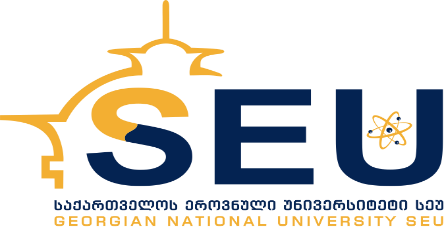 აპლიკაცია2020 წლის 5 დეკემბრის კონფერენციაზე „ქალთა უფლებები და არსებული გამოწვევები საქართველოში“ მოხსენების წარსადგენად:მოხსნების აბსტარქტი უნდა შედგებოდეს მინიმუმ 150 და მაქსიმუმ 300 სიტყვისგან და აღწერდეს  წარმოსადგენი მოხსნების მოკლე შინაარს, მის აქტუალობასა და მნიშვნელობას. აბსტრაქტის შესრულების დროს  გთხოვთ გამოიყენოთ sylfaen, შრიფტის ზომა 11-ს, სტრიქონებს შორის დაშორება 1.5გთხოვთ აბსტრაქტი წარმოადგინოთ ამავე დოკუმენტში.  მოხსნების აბსტრაქტი: 1.სახელი2.გვარი3.დაბადების თარიღი4.ტელეფონის ნომერი5.ელ ფოსტა.(რომელსაც გამოიყენებთ ზუმის კონფერენციაზე)6.უმაღლესი სასწავლო დაწესებულება7.ფაკულტეტი/სკოლა8.ხელმძღვანელი/პროფესორი9. სწავლების საფეხური/სემესტრი10.მოხსენების სათაური